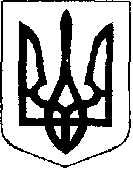 У К Р А Ї Н АЖовківська міська радаЛьвівського району Львівської області14-а сесія VIІІ-го демократичного скликання	         РІШЕННЯвід  16.08.2021 р.    № 91	м. ЖовкваПро затвердження гр. Волянику Василю Богдановичу проекту землеустрою щодо відведення земельної ділянки у власність площею 0,1976 га для будівництва та обслуговування житлового будинку, господарських будівель і споруд по вулиці Дорошенка, 25 в селі  Нова Cкварява Львівського (Жовківського) району  Львівської області      Розглянувши заяву гр. Воляника Василя Богдановича про затвердження проекту землеустрою щодо відведення земельної ділянки у власність площею    0,1976 га для будівництва та обслуговування житлового будинку, господарських будівель і споруд по вулиці Дорошенка, 25 в селі Нова Скварява Львівського (Жовківського) району Львівської області, керуючись ст. 12, 118, 121, 186 Земельного кодексу України та ст. 26 Закону України «Про місцеве самоврядування в Україні», за погодженням з постійною комісією з питань земельних відносин, земельного кадастру, планування території, будівництва, архітектури, охорони пам’яток, історичного середовища, природокористування та охорони довкілля, Жовківська міська рада                                                    В И Р І Ш И Л А:1. Затвердити гр. Волянику Василю Богдановичу проект землеустрою щодо відведення земельної ділянки, площею 0,1976 га у власність, кадастровий номер 4622787100:01:006:0011 для будівництва та обслуговування житлового будинку, господарських будівель і споруд по вулиці Дорошенка, 25 в селі Нова Скварява Львівського (Жовківського) району Львівської області.2. Надати у власність гр. Волянику Василю Богдановичу земельну ділянку (кадастровий номер 4622787100:01:006:0011) площею 0,1976 га для будівництва та обслуговування житлового будинку, господарських будівель і споруд по вулиці Дорошенка, 25 в селі Нова Скварява Львівського (Жовківського) району Львівської області.3. Зареєструвати речове право на земельну ділянку у встановленому законодавством порядку.4. Контроль за виконанням рішення покласти на постійну комісію з питань земельних відносин, земельного кадастру, планування території, будівництва, архітектури, охорони пам’яток, історичного середовища, природокористування та охорони довкілля (Креховець З.М.).Міський голова	        				           	Олег ВОЛЬСЬКИЙ 